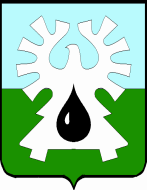 
ГОРОДСКОЙ ОКРУГ УРАЙХАНТЫ-МАНСИЙСКОГО АВТОНОМНОГО ОКРУГА – ЮГРЫДУМА ГОРОДА УРАЙРЕШЕНИЕот 07 июня  2023 года                                                       	               №44О награжденииБлагодарственным письмом Думы города УрайРассмотрев материалы, представленные для награждения Благодарственным письмом Думы города Урай, и в соответствии с Положением о наградах и званиях города Урай, принятым  решением Думы города Урай от 24 мая 2012 года № 53, Дума города Урай решила:       1.Наградить Благодарственным письмом Думы города Урай сотрудников БУ «Урайский комплексный центр социального обслуживания населения» за многолетний эффективный труд и значительный вклад в сфере социального обслуживания населения города Урай      - Кононову Ларису Юрьевну, психолога;      - Курангышеву Марину Алексеевну, специалиста по работе с семьей;      - Чуркину Викторию Константиновну, юрисконсульта.2. Опубликовать настоящее решение в газете «Знамя».Председатель Думы города Урай                                                     А.В. Величко